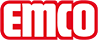 emco Bauemco DIPLOMAT Original SPIN®Safe met tapijtstrookinlage 12 SPIN/Rtype12 SPIN/Rbeloopbaarheidnormaal tot sterkdraagprofielenversterkt contactgeluidgedempt aluminium draagprofiel met aan de onderzijde geluiddempende strokenca. hoogte (mm)15.9loopvlakgeïntegreerde, ruwharige weerbestendige grove tapijtstroken voor een nog betere vuilopname. Combineert een r.v.s.-profiel met entreematten voor een optimale oriëntatie voor blinden en slechtzienden bij de entree (conform DIN 32984).standaard profielafstand ca. (mm)5 mm afstandhouder van rubberAnti-slip (EN 13893): VoldoetAntislip werking van de inlage: R11 Antislip werking van het r.v.s. profiel: R9 (Conform DIN 51130)Kleurenantraciet nr. 200verbindingmet kunststof ommantelde r.v.s.-kabel.garantie4 jaar garantieInformatie omtrent garanties vindt u op:Kleurecht tegen licht conform ISO 105 BO2goed 6Kleurecht tegen wrijving conform ISO 105 X12goed 4Kleurecht tegen water conform ISO 105 E01goed 5AfmetingenBreedte:……….mm (staaflengte)Looplengte:……….mm (looprichting)contactemco Benelux B.V. · Divisie Bouwtechniek · Postbus 66, NL-5320 AB Hedel · Baronieweg 12b, NL-5321 JW Hedel · Tel. (+31) 073 599 8310 · België / Luxemburg: Tel. (+32) 056 224 978 · bouwtechniek@benelux.emco.de